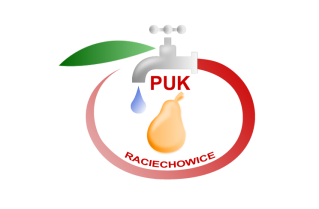 Przedsiębiorstwo
Usług KomunalnychRaciechowice Sp. z o.o.Wniosek o rozwiązanie umowy na
dostarczanie wody
i/lub odprowadzanie ścieków                                           , dnia(nazwa firmy / nazwisko i imię)(adres zamieszkania / siedziba)(adres korespondencyjny)(telefon kontaktowy / e-mail)(NIP / PESEL)Niniejszym zwracam się do Przedsiębiorstwa Usług Komunalnych Raciechowice sp. z o.o.,  z siedzibą w Raciechowicach 197, o rozwiązanie umowy z dnia
	na*:dostarczanie wodyodprowadzanie ścieków
do nieruchomości mieszczącej się przy:(adres nieruchomości)przy następującym stanie wodomierzy:wodomierz numer seryjny:______________ stan wodomierza:______________wodomierz numer seryjny:______________ stan wodomierza:______________wodomierz numer seryjny:______________ stan wodomierza:______________Rozwiązanie wymienionej wyżej umowy następuje z powodu*:sprzedaży nieruchomości,zakończenia najmu / dzierżawy,trwałej likwidacji przyłącza.*zaznaczyć odpowiednie pole wstawiając znak „X” w kratce po lewej stronie.1Przedsiębiorstwo
Usług KomunalnychRaciechowice Sp. z o.o.Wniosek o rozwiązanie umowy na
dostarczanie wody
i/lub odprowadzanie ściekówDane nowego następcy prawnego/ najemcy / dzierżawcy:(nazwa firmy / nazwisko i imię)(adres zamieszkania / siedziba)(adres korespondencyjny)(telefon kontaktowy / e-mail)(NIP / PESEL)Podpis:Załączniki:tytuł prawny do dysponowania nieruchomością,protokół zdawczo - odbiorczy stanu wodomierza,dokumenty rejestracyjne przedsiębiorstwa / dowód osobisty.*zaznaczyć odpowiednie pole wstawiając znak „X” w kratce po lewej stronie.2